Offre d’emploiInformations liées au type d’emploiInformations liées au type d’emploiTitre d’emploi :Titre d’emploi :Nom du CPE : Nom du CPE : Présentation de l’organisme :Présentation de l’organisme :Fonctions :Fonctions :Exigences :Exigences :Conditions :Conditions :Date limite pour postuler : Date limite pour postuler : Date d’entrée en fonction :Date d’entrée en fonction :Rémunération :Rémunération :Informations générales sur l’organismeInformations générales sur l’organismeDestinataire du CV :Destinataire du CV :Courriel :Courriel :Téléphone :Téléphone :Site Web :Site Web :Adresse : Adresse : 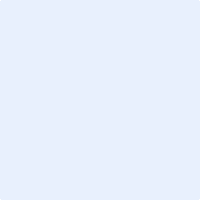 